Pracovní list              Jméno:                                       STŘEDA 4. 11. 2020Do tabulky zapiš násobky čísla 6. 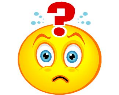 Vypočítej příklady.746 : 6 = 		                 297 : 6 = 			   945 : 6 =Do tabulky zapiš násobky 7.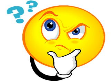 Vypočítej příklady.553 : 7 = 				279 : 7 =	   678 : 7 =Dopiš do tabulky násobky 9.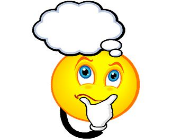 Vypočítej příklady.387 : 9 =				581: 9 = 			846 : 9 =Na řádek napiš výsledky všech příkladů. Zapisuj je beze zbytků.Čísla ze čtvrtého úkolu seřaď od největšího k nejmenšímu a získáš tajenku.Pro rychlé počtáře je připraveno sudoku. 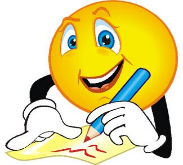 Doplň do jednotlivých polí číslice od 1 do 9 tak, aby každá z nich byla v každé řádce, v každém sloupci a zároveň v každém  tmavě černém rámečku jen jednou.060070090MLUDTÍIĚM76481735934892125647856138747123614373257861986312